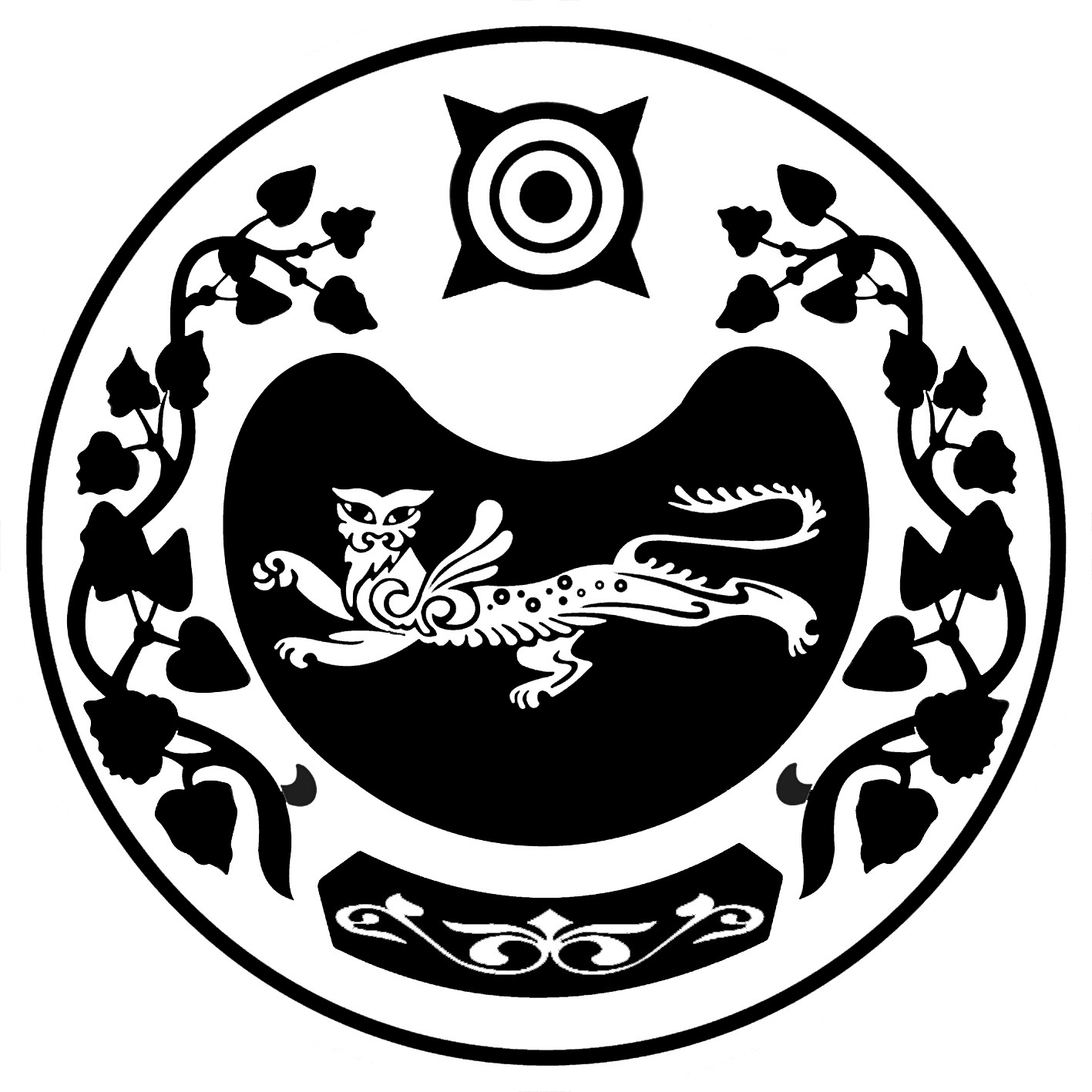 П О С Т А Н О В Л Е Н И Е  от  07.02.2023 г.                                                                                               № 15 –п                                                         аал Сапогов  Об утверждении стоимости гарантированного   перечня  услуг по погребению по  МО Сапоговский сельсовет           Руководствуясь ст. 14 Федерального Закона Российской Федерации от 06.10.2003года № 131–ФЗ «Об общих принципах местного самоуправления в Российской Федерации», Федеральным законом от 12.01.1996 года № 8-ФЗ «О погребении и похоронном деле», в соответствии с постановлением Правительства Российской Федерации от 30.01.2013 № 119 «Об утверждении коэффициента индексации выплат, пособий и компенсаций в 2023 году» руководствуясь ст. 9 Устава муниципального образования Сапоговский сельсовет, Администрация Сапоговского сельсовета ПОСТАНОВЛЯЕТ:1. Утвердить стоимость гарантированного перечня услуг по погребению умерших граждан муниципального образования Сапоговский сельсовет на 2023 год, согласно приложению.2. Обнародовать настоящее постановление на информационных стендах администрации и на сайте администрации в сети «Интернет».3. Признать утратившему силу Постановление № 14 -п от 28.01.2022 г. «Об утверждении стоимости гарантированного перечня  услуг по погребению по муниципальному   образованию Сапоговский сельсовет».4. Настоящее постановление вступает в силу с момента официального обнародования и распространяется на правоотношения, возникшие с 01 февраля 2023 года5. Контроль за исполнением данного постановления оставляю за собой.  Глава Сапоговского сельсовета                                                            Лапина Е.М.                                                                                                                                                                                         Приложениек постановлению администрации Сапоговского сельсовета от 07.02.2023 г. № 15 -пСОГЛАСОВАНО:                                                            СОГЛАСОВАНО:                                                                        Отделение Фонда Пенсионного                                     Министерство труда
и социального страхования                                            и социальной защиты
Российской Федерации                                                   Республики Хакасия
по Республике Хакасия                                                

___________________                                                     _____________________
Л.В. Иванова                                                                    Т.Н. РаменскаяПРЕЙСКУРАНТцен на услуги, предоставляемые согласно стоимости гарантированногоперечня услуг по погребению, действующей на территориимуниципального образования Сапоговский сельсовет с 01 февраля 2023 года.Глава Сапоговского сельсовета                                                            Лапина Е.М.РОССИЯ ФЕДЕРАЦИЯЗЫХАКАС РЕСПУБЛИКАЗЫАFБАН ПИЛТIPI АЙМААСАПОГОВ  ААЛУСТАF – ПАСТААРОССИЙСКАЯ ФЕДЕРАЦИЯРЕСПУБЛИКА ХАКАСИЯУСТЬ-АБАКАНСКИЙ РАЙОНАДМИНИСТРАЦИЯСАПОГОВСКОГО СЕЛЬСОВЕТА№ п/пНаименование услугЦена, руб.1.2.Оформление документов, необходимых для погребения.Предоставление и доставка гроба и других предметов необходимых для погребения:Гроб стандартный строганный из материалов толщиной 25-, обитый внутри и снаружи тканью х/б с подушкой из стружки;Покрывало;х/б полотенца 2 шт.по ;деревянный крест;доставка гроба и других принадлежностей для погребения не более 1 часа.бесплатно2 902,02365,00250,00865,001699,503.Перевозка тела умершего от дома (морга) к месту погребения не более 1 часа1000,004.Погребение умершего:копка могилы;захоронение умершего.2500,00550,005.Итого стоимость гарантированного перечня услуг по погребению.10 131 рублей 52 копейки